ЛЕТО ДЛЯ ДЕТЕЙ ДОЛЖНО БЫТЬ БЕЗОПАСНЫМУважаемые родители! Закончился очередной учебный год, а это значит, что у детей появилось гораздо больше свободного времени и это свободное время должно быть чем-то заполнено - досуг детей должен быть организован, в это время года дети требуют большего внимания.                Летние каникулы - это время, которого дети ждут с радостью, а мы — с некоторой опаской. Освободившихся от школьных проблем мальчишек и девчонок необходимо не только развлекать, но и следить за их безопасностью.         Не оставляйте их без присмотра. Интересуйтесь, чем ваш ребёнок занимается. Обязательно проведите беседу на тему пожарной безопасности дома и на улице, расскажите — к каким последствиям приводит пожар, какие есть пути эвакуации в случае возникновения любой внештатной ситуации. А самое главное, объясните, что нельзя поддаваться панике и первым делом необходимо   позвонить  в пожарную охрану по телефону «101» или «01»,  2-11-01,112.      Позаботьтесь сегодня о том, чтобы завтра беда обошла ваш дом, вашу семью стороной.Пожарная охрана Юрлинского района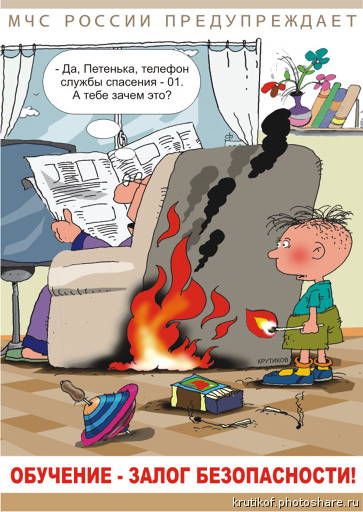 